Сообщение о возможном установлении публичного сервитутаВ соответствии со статьей 39.42 Земельного кодекса Российской Федерации муниципальное казенное учреждение «Администрация Октябрьского муниципального образования», как уполномоченный орган, которым рассматривается ходатайство об установлении публичного сервитута, сообщает о возможном установлении публичного сервитута в отношении земель, государственная и (или) муниципальная собственность на которые не разграничена, местоположением: Российская Федерация, Иркутская область, Чунский район, рп. Октябрьский,    пер. Спортивный площадью 15 кв. м, в целях размещения объекта электросетевого хозяйства «Сооружение электроэнергетики ВЛ-10кВ ЛЭП № 149 оп.46-46/5».Заинтересованные лица могут ознакомиться с поступившим ходатайством об установлении публичного сервитута и прилагаемым к нему описанием местоположения границ публичного сервитута, подать заявления об учете прав на земельные участки по адресу: Иркутская область,       рп. Октябрьский, ул. Октябрьская, 39.Срок подачи заявлений об учете прав на земельные участки с 29.11.2021 по 29.12.2021 (включительно).Время приема заинтересованных лиц для ознакомления с поступившим ходатайством об установлении публичного сервитута с 8.00 до 17.00 в рабочие дни по местному времени (предпраздничные дни сокращены на один час), обеденный перерыв с 13.00 до 14.00 часов местного времени.Сообщение о поступившем ходатайстве об установлении публичного сервитута размещается на официальном сайте администрации Октябрьского муниципального образования www.rpoktyabrsky.ru в информационно-телекоммуникационной сети «Интернет».Правообладатели земельных участков, в отношении которых испрашивается публичный сервитут, если их права не зарегистрированы в Едином государственном реестре недвижимости, в течение тридцати дней со дня опубликования сообщения, предусмотренного подпунктом 1 пункта 3 статьи 39.42 Земельного кодекса Российской Федерации (далее – Кодекс), подают в Администрацию Октябрьского муниципального образования заявления об учете их прав (обременений прав) на земельные участки с приложением копий документов, подтверждающих эти права (обременения прав). В таких заявлениях указывается способ связи с правообладателями земельных участков, в том числе их почтовый адрес и (или) адрес электронной почты. Правообладатели земельных участков, подавшие такие заявления по истечении указанного срока, несут риски невозможности обеспечения их прав в связи с отсутствием информации о таких лицах и их правах на земельные участки. Такие лица имеют право требовать от обладателя публичного сервитута плату за публичный сервитут не более чем за три года, предшествующие дню направления ими заявления об учете их прав (обременений прав). Обладатель публичного сервитута в срок не более чем два месяца со дня поступления указанного заявления направляет правообладателю земельного участка проект соглашения об осуществлении публичного сервитута и вносит плату за публичный сервитут в соответствии со статьей 39.46 данного Кодекса».Приложение: Границы публичного сервитута СХЕМА РАСПОЛОЖЕНИЯ ГРАНИЦ ПУБЛИЧНОГО СЕРВИТУТАСистема координат МСК – 38, зона 2Система координат МСК – 38, зона 2Система координат МСК – 38, зона 2Цель установления публичного сервитута: для размещения объекта электросетевого хозяйства«Сооружение электроэнергетики ВЛ-10кВ ЛЭП №149 оп.46 - 46/5»Цель установления публичного сервитута: для размещения объекта электросетевого хозяйства«Сооружение электроэнергетики ВЛ-10кВ ЛЭП №149 оп.46 - 46/5»Цель установления публичного сервитута: для размещения объекта электросетевого хозяйства«Сооружение электроэнергетики ВЛ-10кВ ЛЭП №149 оп.46 - 46/5»Площадь устанавливаемого публичного сервитута – 15 кв.мПлощадь устанавливаемого публичного сервитута – 15 кв.мПлощадь устанавливаемого публичного сервитута – 15 кв.мОбозначение характерных точек границКоординаты, мКоординаты, мОбозначение характерных точек границXY123н1805602,832209812,04н2805602,632209813,02н3805601,652209812,82н4805601,852209811,84н1805602,832209812,04---н5805638,342209819,79н6805638,122209820,77н7805637,142209820,55н8805637,362209819,57н5805638,342209819,79---н9805545,272209783,24н10805544,572209783,96н11805541,192209780,68н12805541,892209779,96н9805545,272209783,24---н13805568,932209803,80н14805566,662209807,42н15805565,812209806,89н16805568,082209803,27н13805568,932209803,80---н17805674,062209826,73н18805671,332209830,29н19805670,542209829,68н20805673,272209826,12н17805674,062209826,73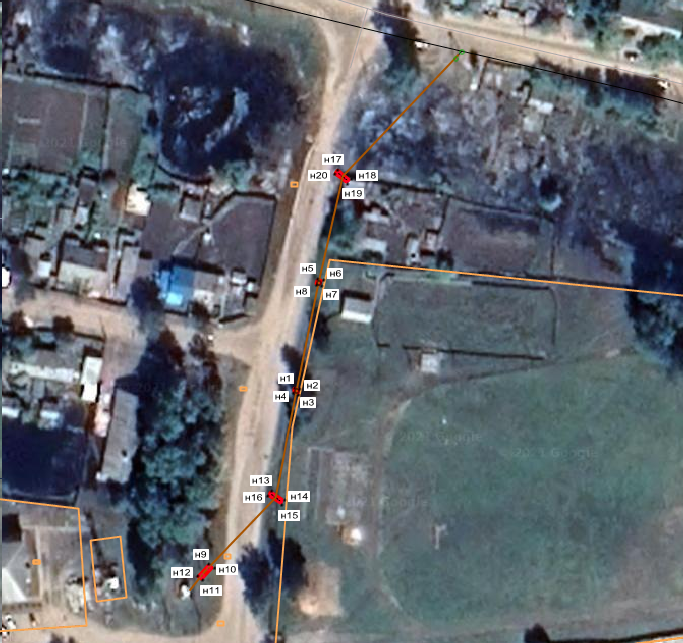 Масштаб 1:1000Условные обозначения:                – образуемая граница публичного сервитута «Сооружение электроэнергетики  ВЛ-10кВ   ЛЭП №149 оп.46 - 46/5»                 – граница земельного участка       ●н1 – характерная точка образуемой границы публичного сервитута                   – линия электропередачи 10кВ 	   38:21:030105 – номер кадастрового квартала   38:21:030105:1046 – кадастровый номер земельного участка